Вечер памяти «Я родилась в горах»19 января 2022 года в конференц-зале Национальной библиотеки им. Р. Гамзатова прошел Вечер памяти «Я родилась в горах», посвященный 90-летию со дня рождения Народного поэта Дагестана Фазу Алиевой.Открыли мероприятие ведущие завотделом краеведческой и национальной литературы Патимат Муртузалиева и завотделом культурных программ Ольга Алиева, которые отметили, что сегодня дагестанскую литературу нельзя представить без имени Фазу Гамзатовны Алиевой. Ее творчество в той или иной степени повлияло на несколько поколение читателей. В творчестве Фазу Алиевой отразилась история духа и нравов народов, а созданные ею произведения в немалой степени повлияли на наше национальное самосознание. Фазу Гамзатовна Алиева первая женщина в СССР, получившая звание народной поэтессы в молодом возрасте, в 33 года и первая дагестанка, чье имя вошло в Книгу выдающихся женщин мира.Фазу Алиеву знали и любили как яркого поэта, самобытного писателя, публициста, гражданина, патриота Дагестана. Ее читательская аудитория вашей стране и за рубежом огромна. Ее книги издаются на аварском и руском языках, переведены почти на 70 языков мира. Одно лишь перечисление всех ее поэтических, прозаических книг, статей, выступлений, переводов на разные языки мира перевалило за тысячу. 1668 единиц хранения – наверно, это говорит о многом. Когда у нее спросили, когда Вы успеваете все писать, она просто ответила: «Надо очень любить себя, жизнь и Родину! Вот и весь мой секрет».Фазу Алиева была председателем Дагестанского комитета защиты мира и отделения Советского фонда Мира Дагестана, членом Всемирного совета Мира. Награждена орденами Знак Почета и двумя орденами Дружбы Народов, орденом Святого апостола Андрея Первозванного (2002); удостоена золотой медали Советского фонда мира, медали «Борца за мир» Советского комитета защиты мира, а также почетных наград ряда зарубежных стран. На мероприятии выступили заместитель директора Национальной библиотеки РД Сарат Джабраилова, зампредседателя Союза писателей РД Марина Ахмедова, руководитель аварской секции СП Магомед Магомедов, Народные поэты Дагестана Космина Исрапилова, Аминат Абдулманапова, Сабигат Магомедова, главный редактор журнала «Женщины Дагестана» Наида Керимова, поэты Тубхат Зургалова, Ибрагим Истамбули, языковед Мариза Магомедова, редактор журнала «Дружба» Гамзат Изудинов, редактор журнала «Женщины Дагестана» на аварском языке Баху Шамилова.Также на мероприятии стихи Фазу Алиевой прочитали ученики Ленинкентской гимназии № 35, директор и учителя Каспийского центра образования Шамиль Алиев, Сейранат Абдулаева, Аминат Ахмедилова, Вечер сопровождался фильмом и видеопрезентацией о жизни и творчестве народной поэтессы.В Дагестане в 2022 году указом Главы республики отмечают 90-летие Народной поэтессы. Национальная библиотека РД проведет в течении года еще ряд мероприятий в рамках юбилея.Отдел краеведческой и национальной литературы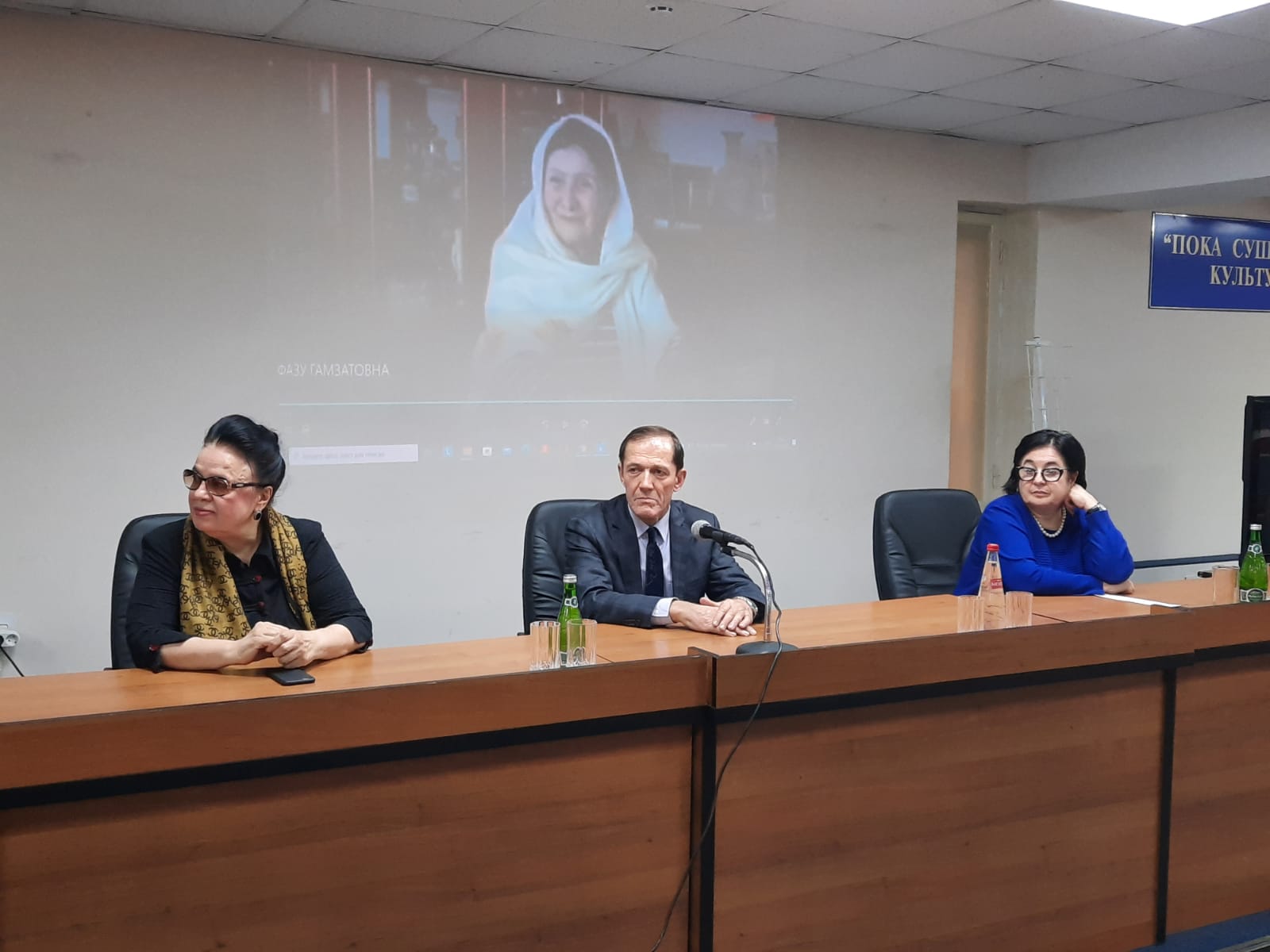 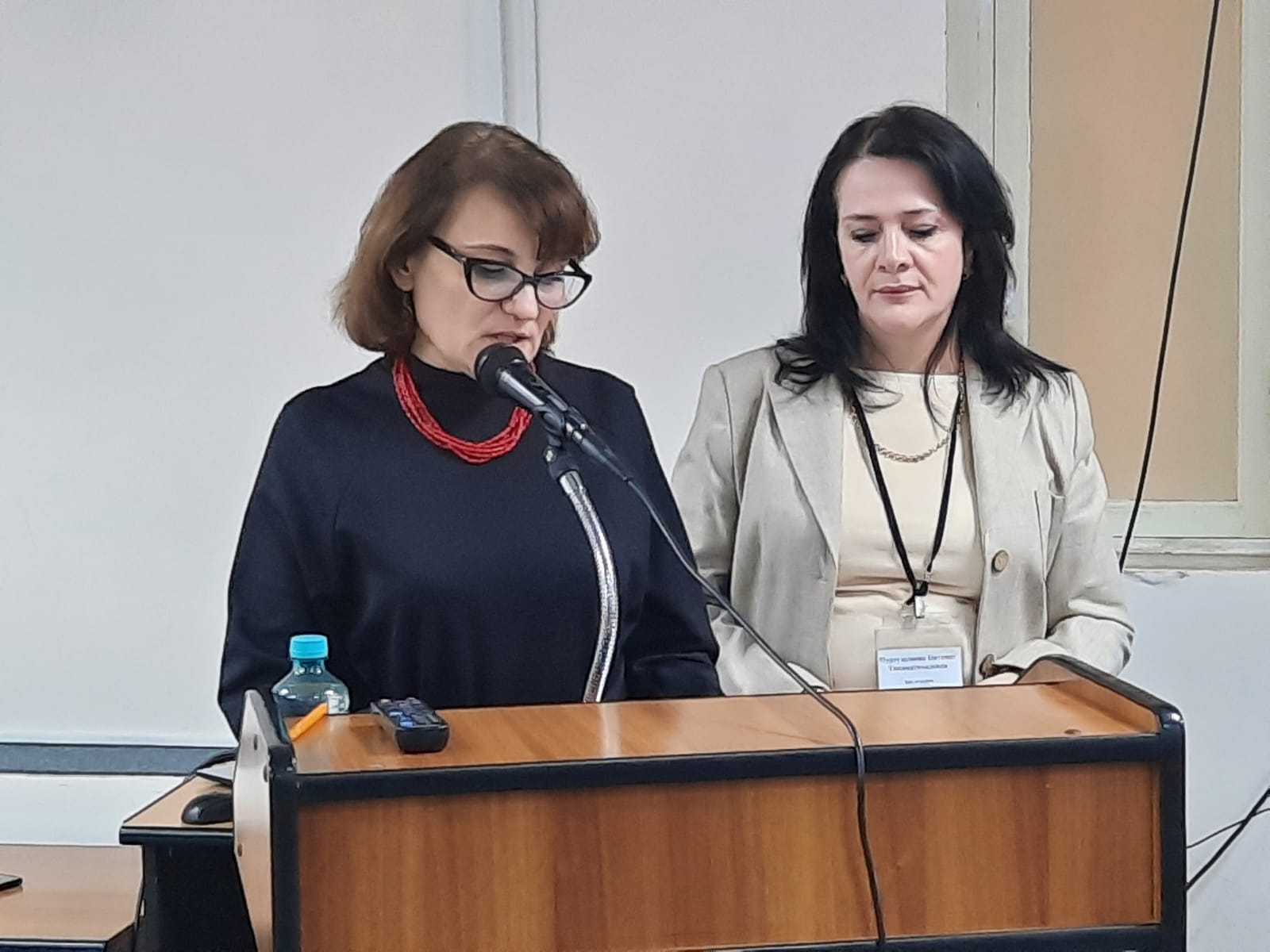 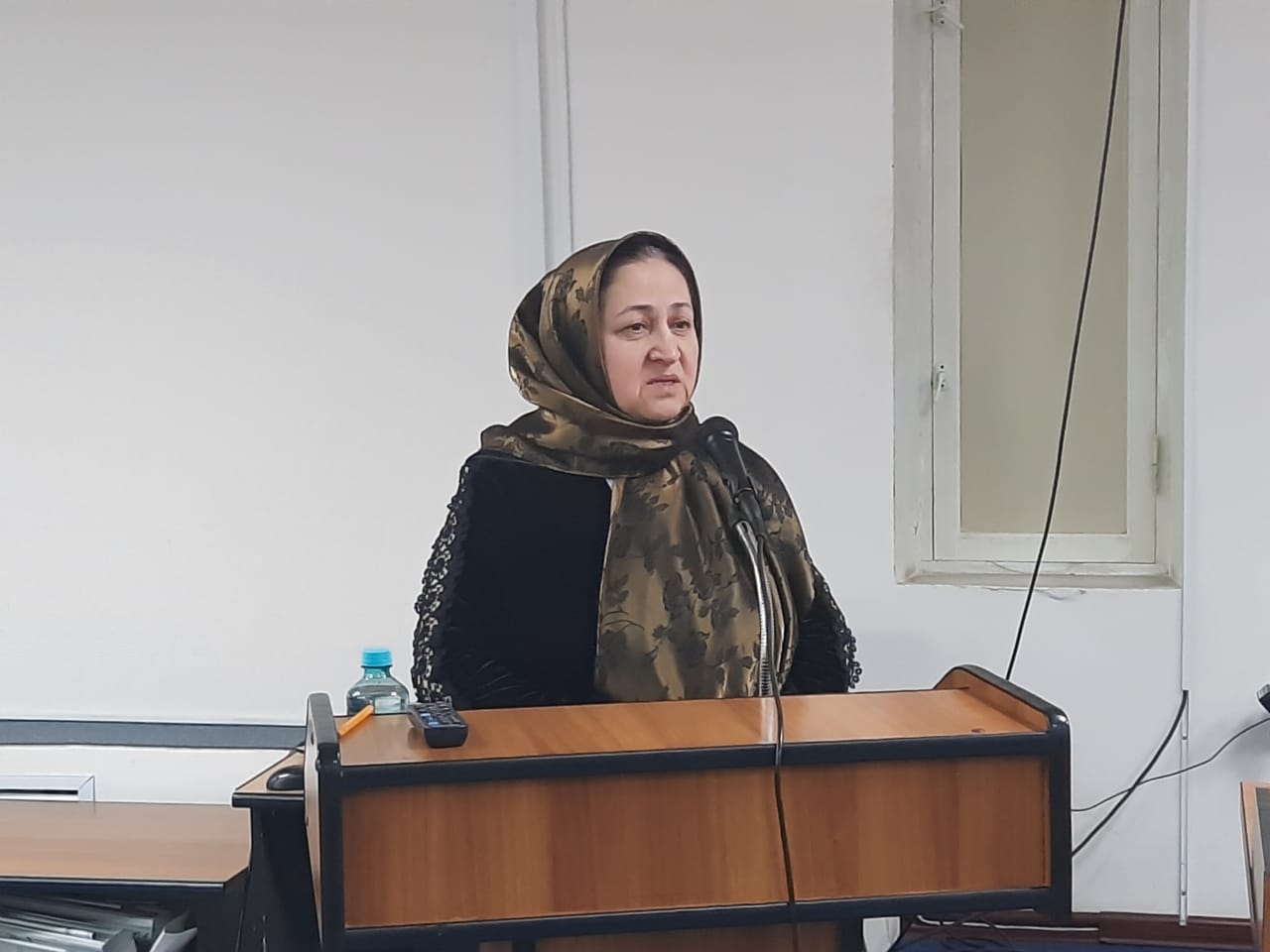 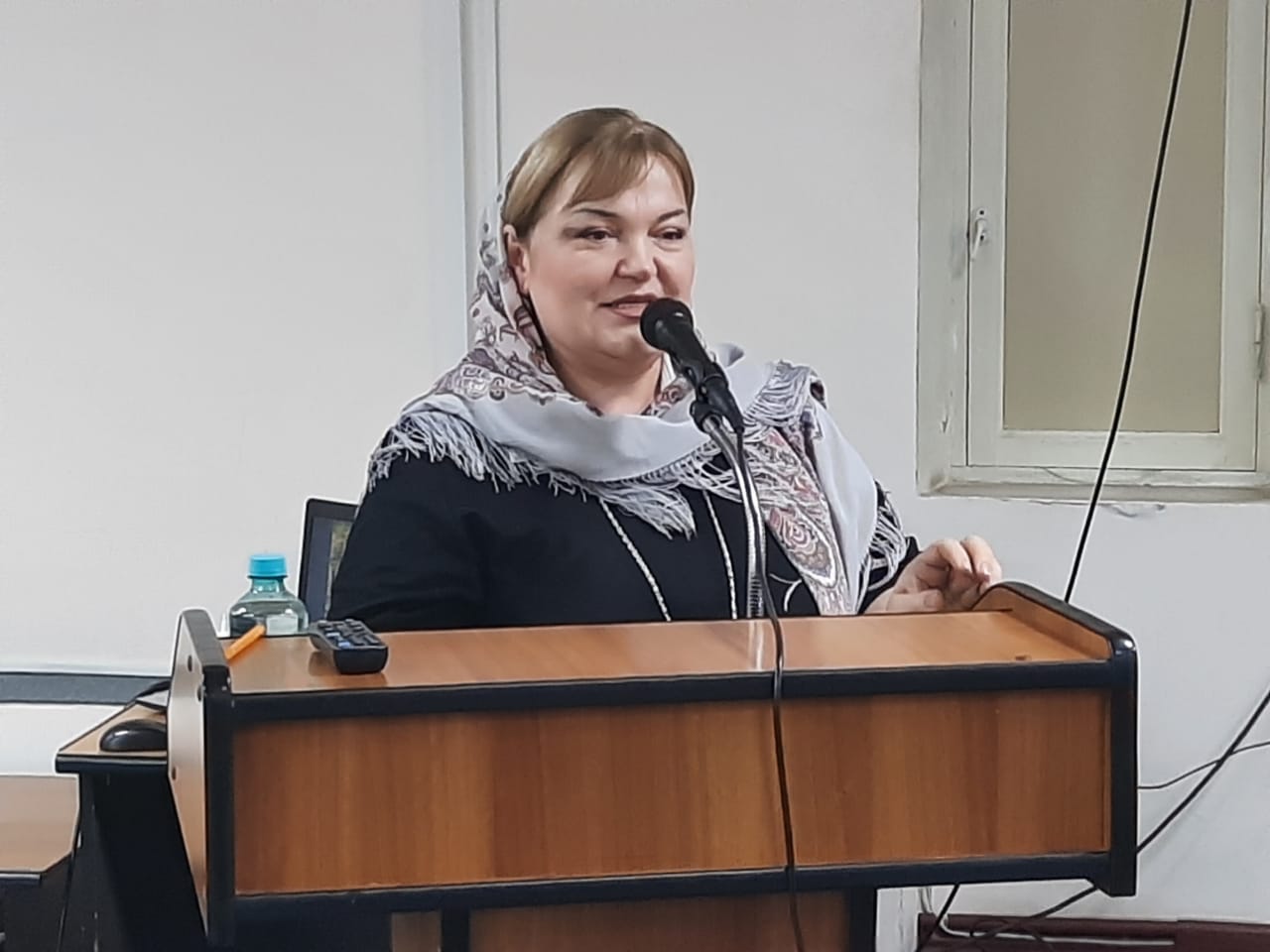 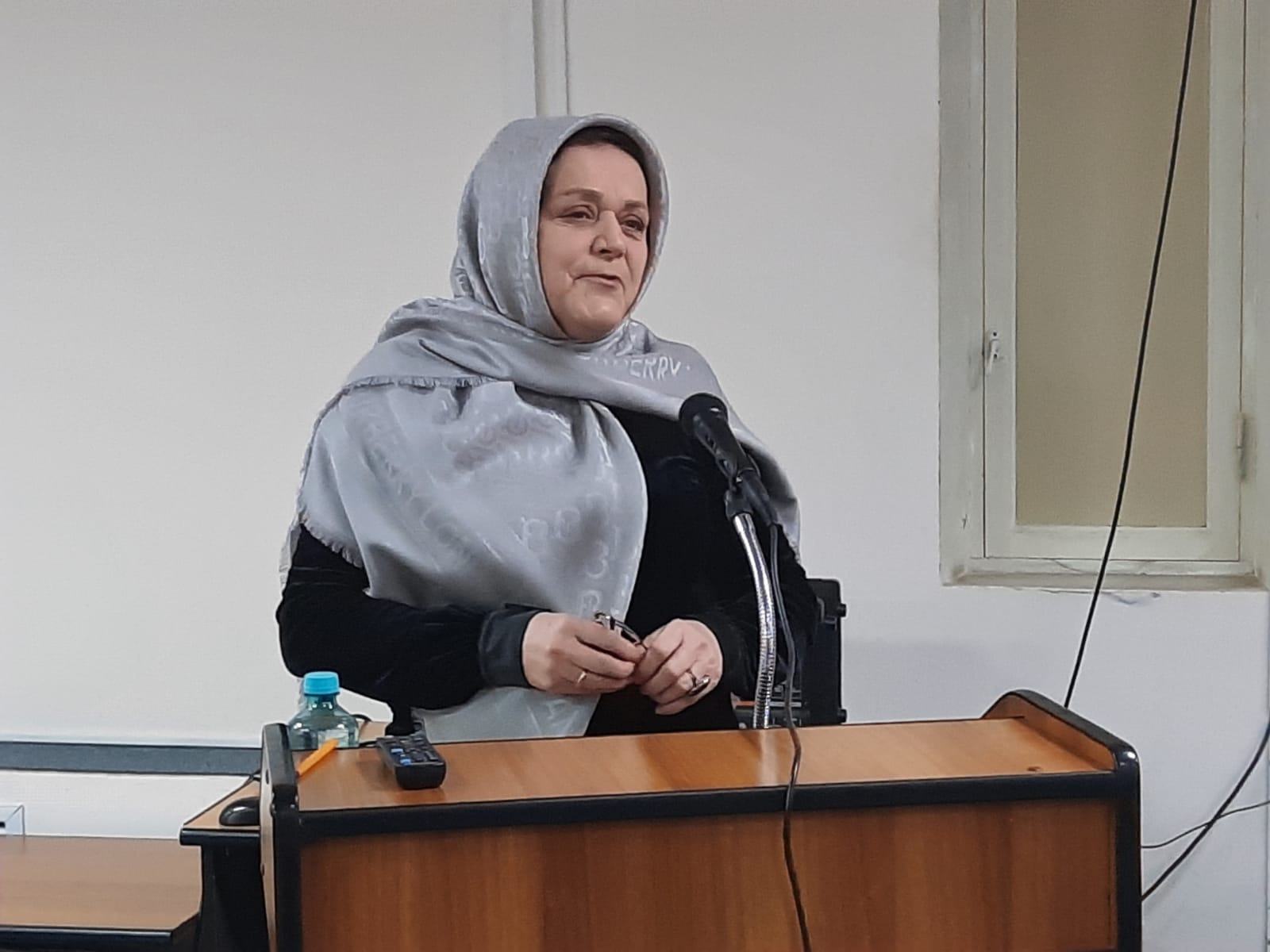 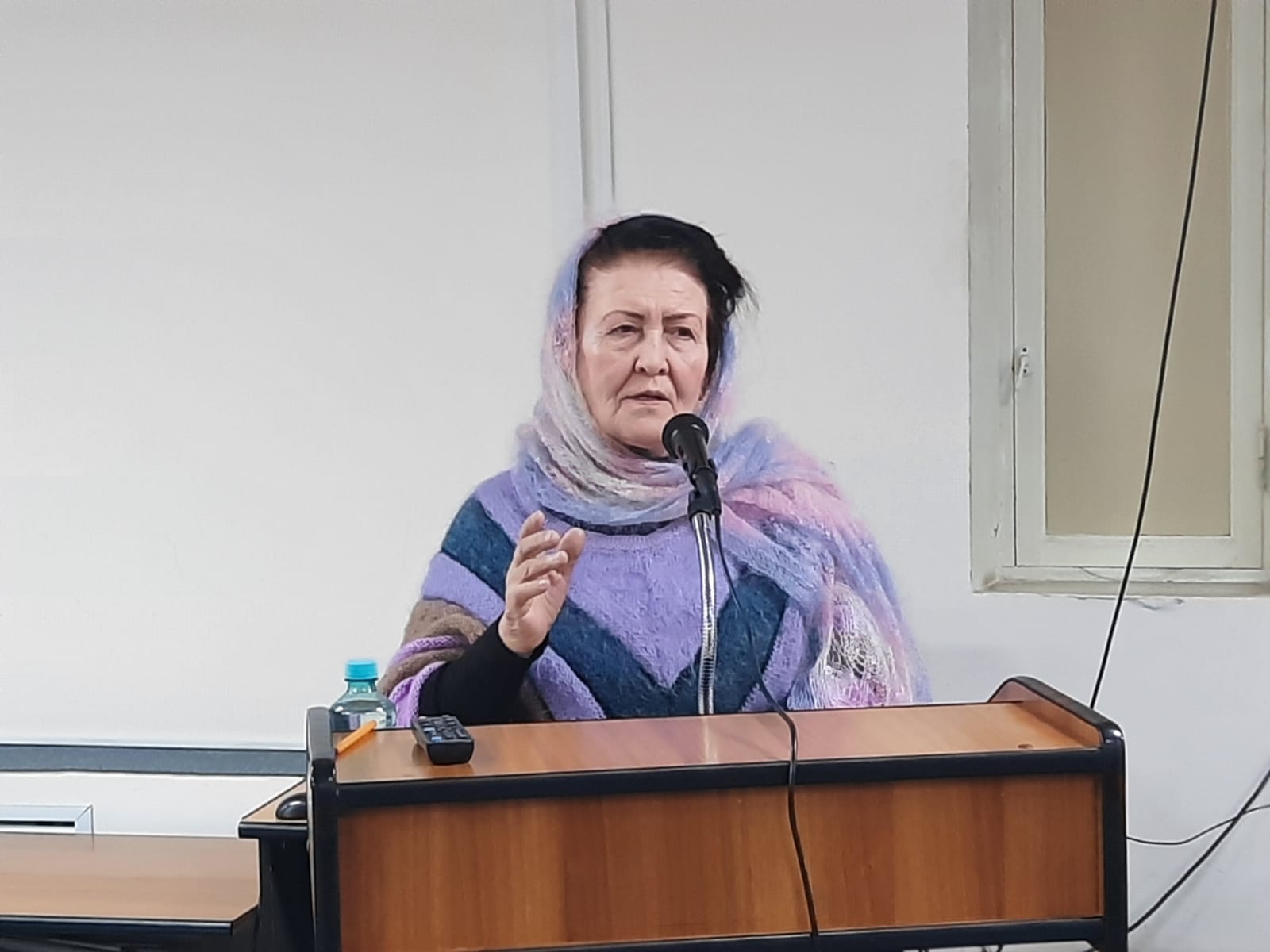 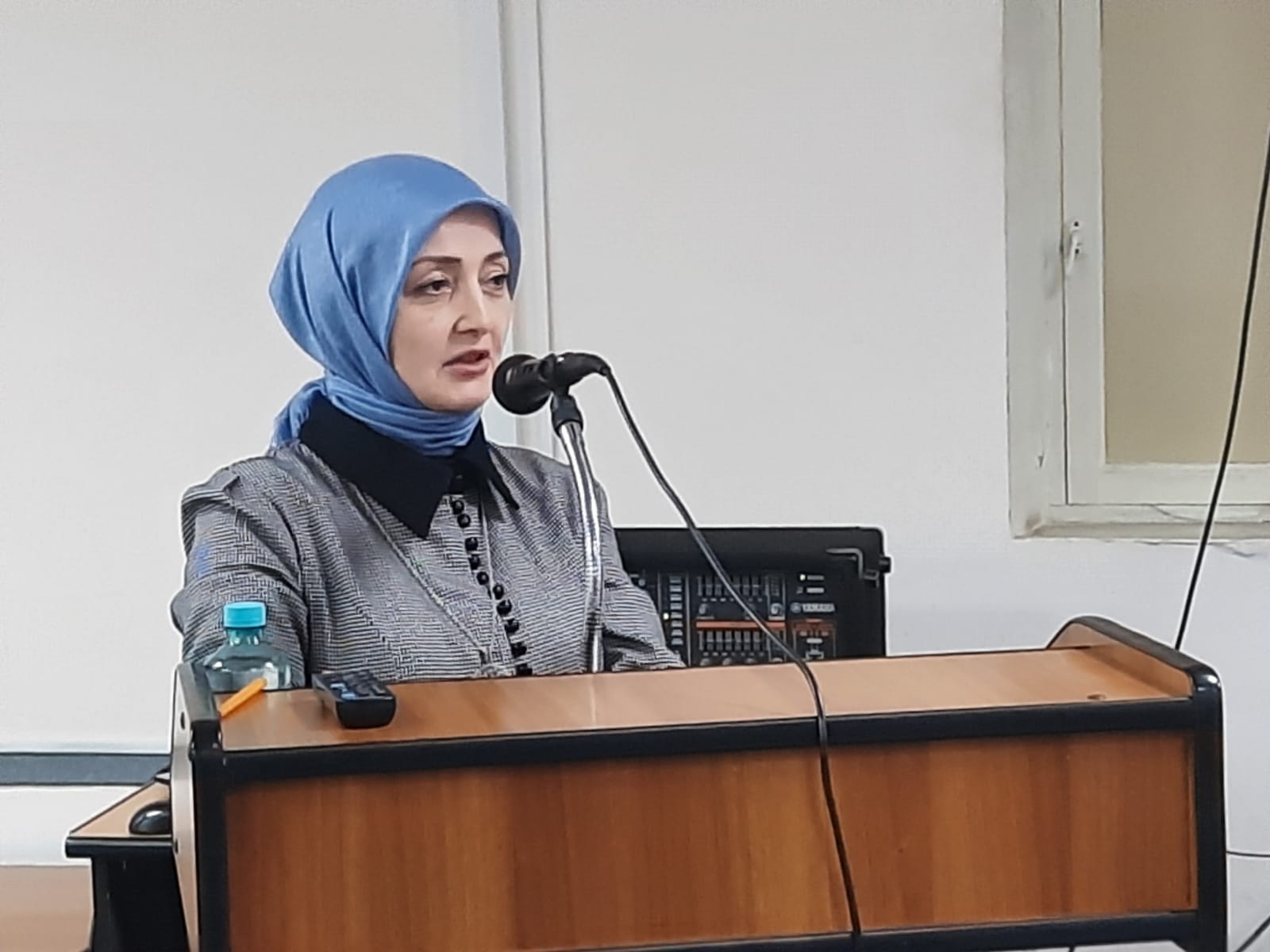 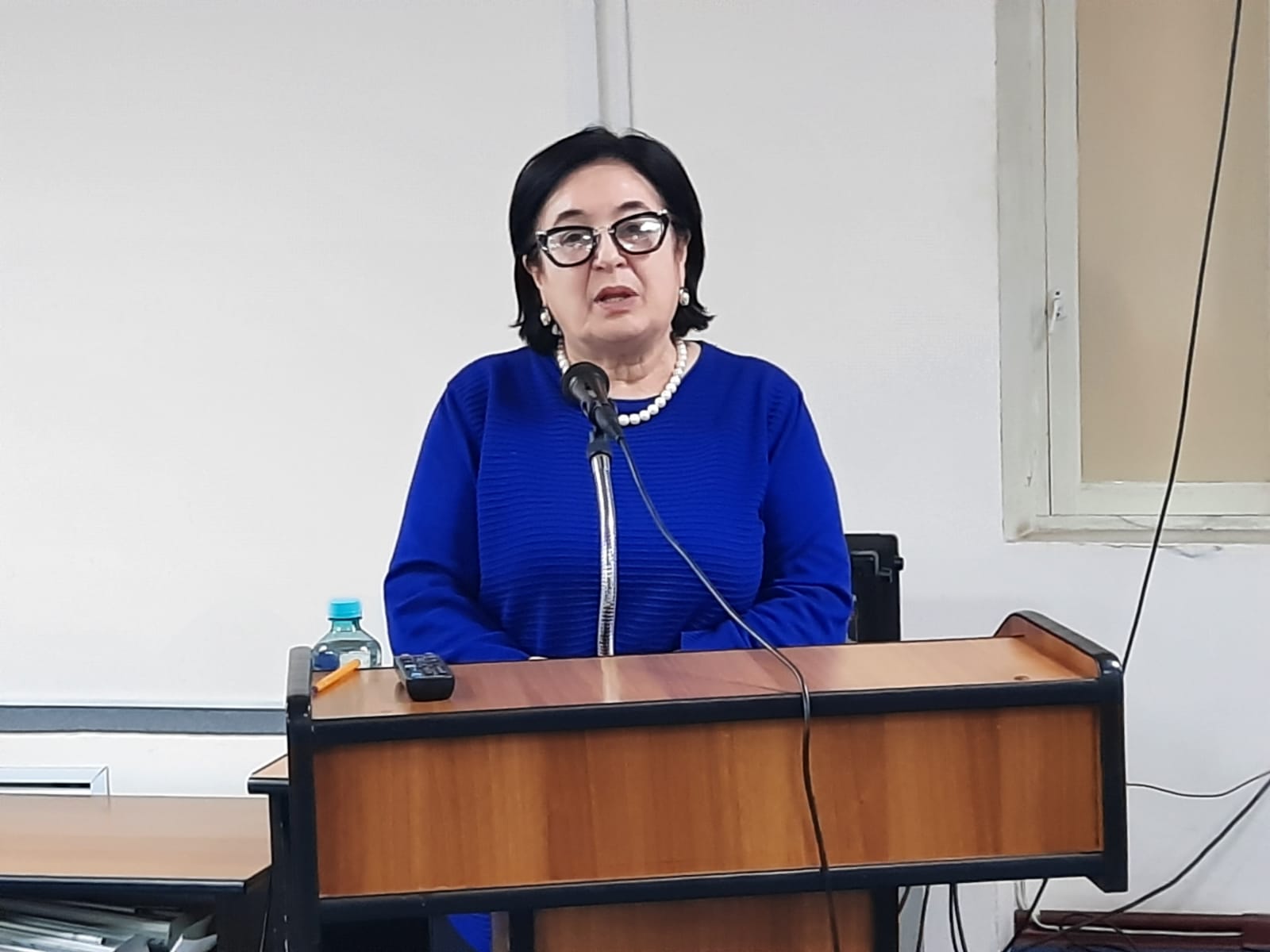 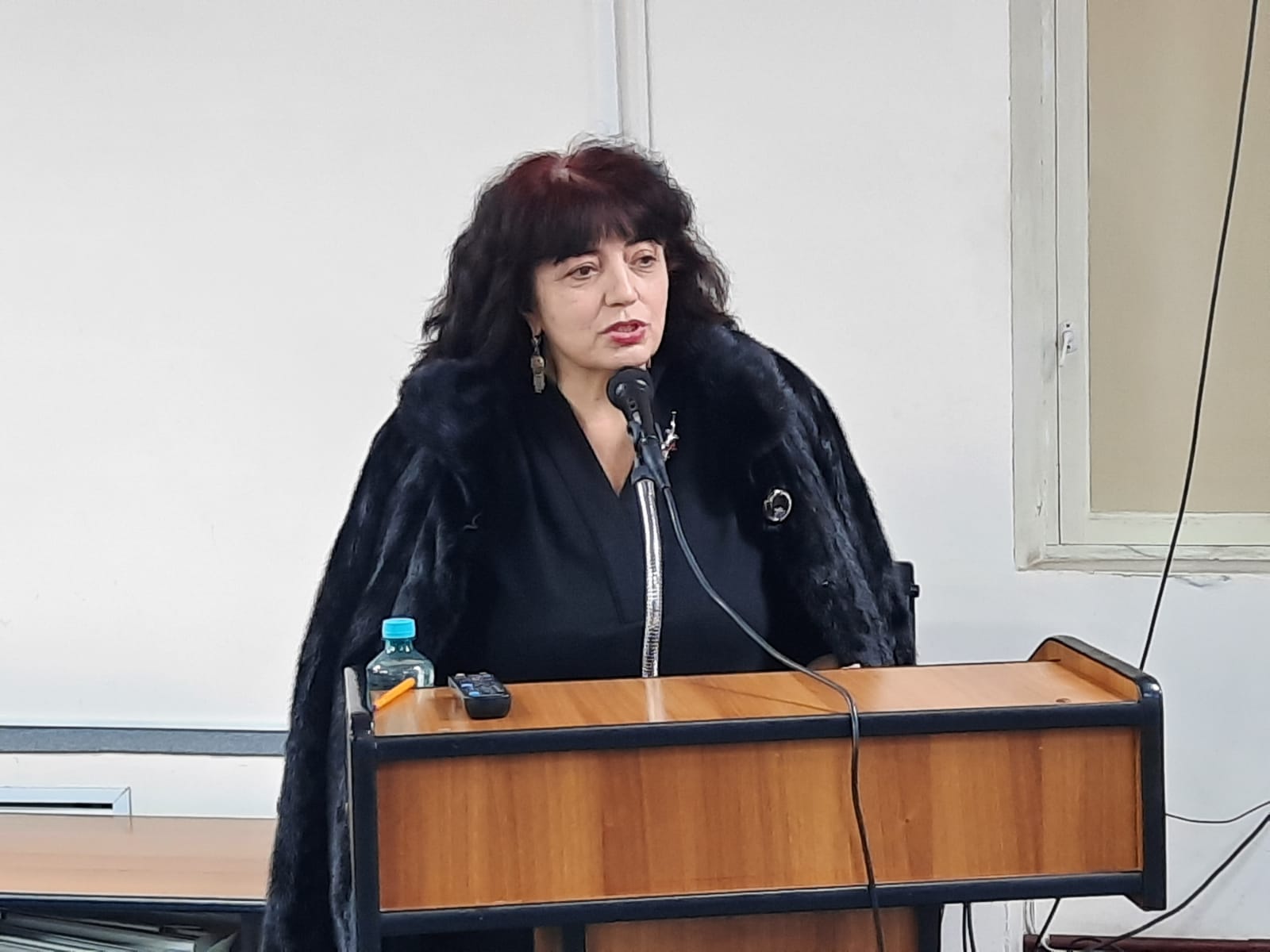 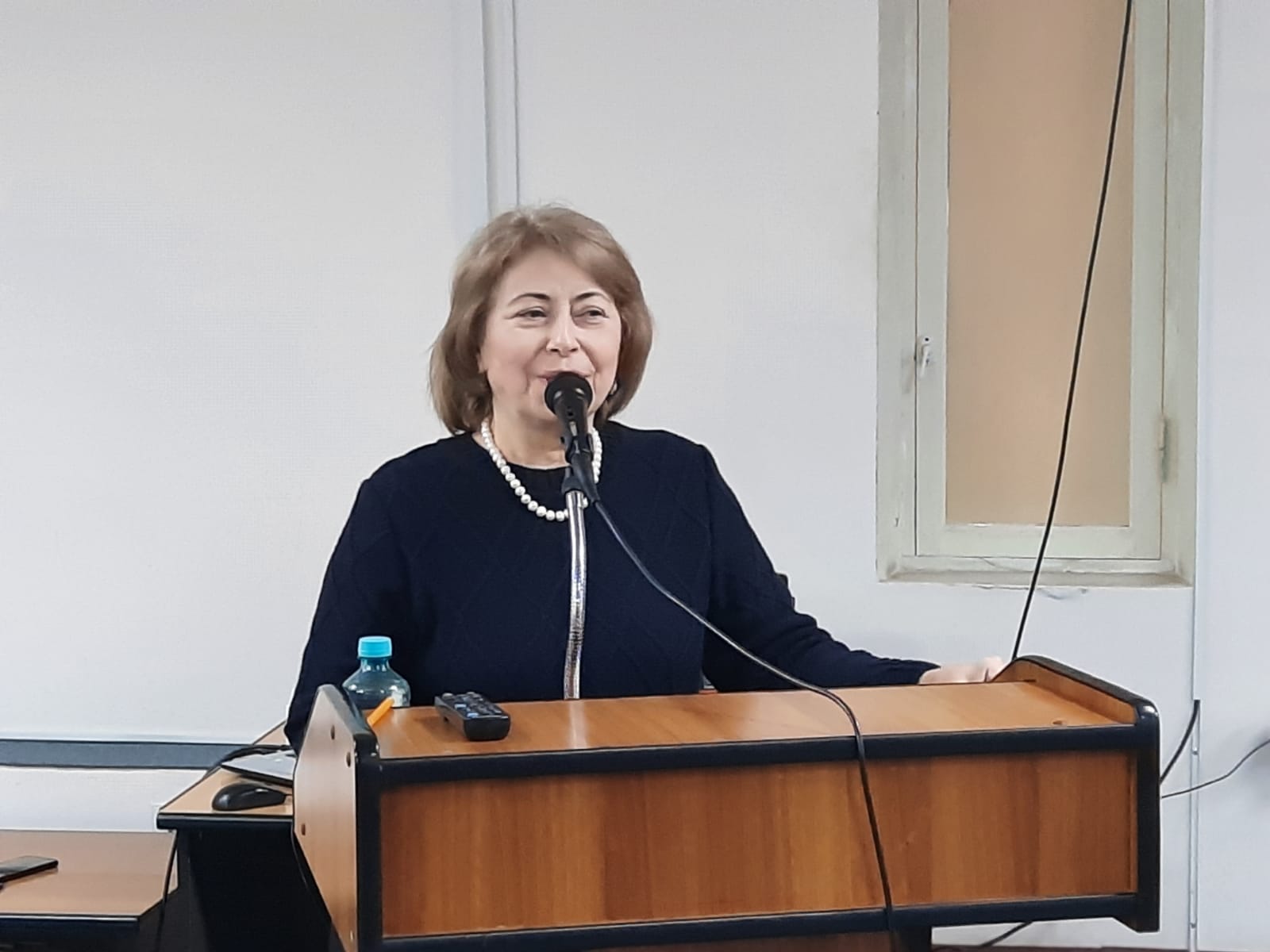 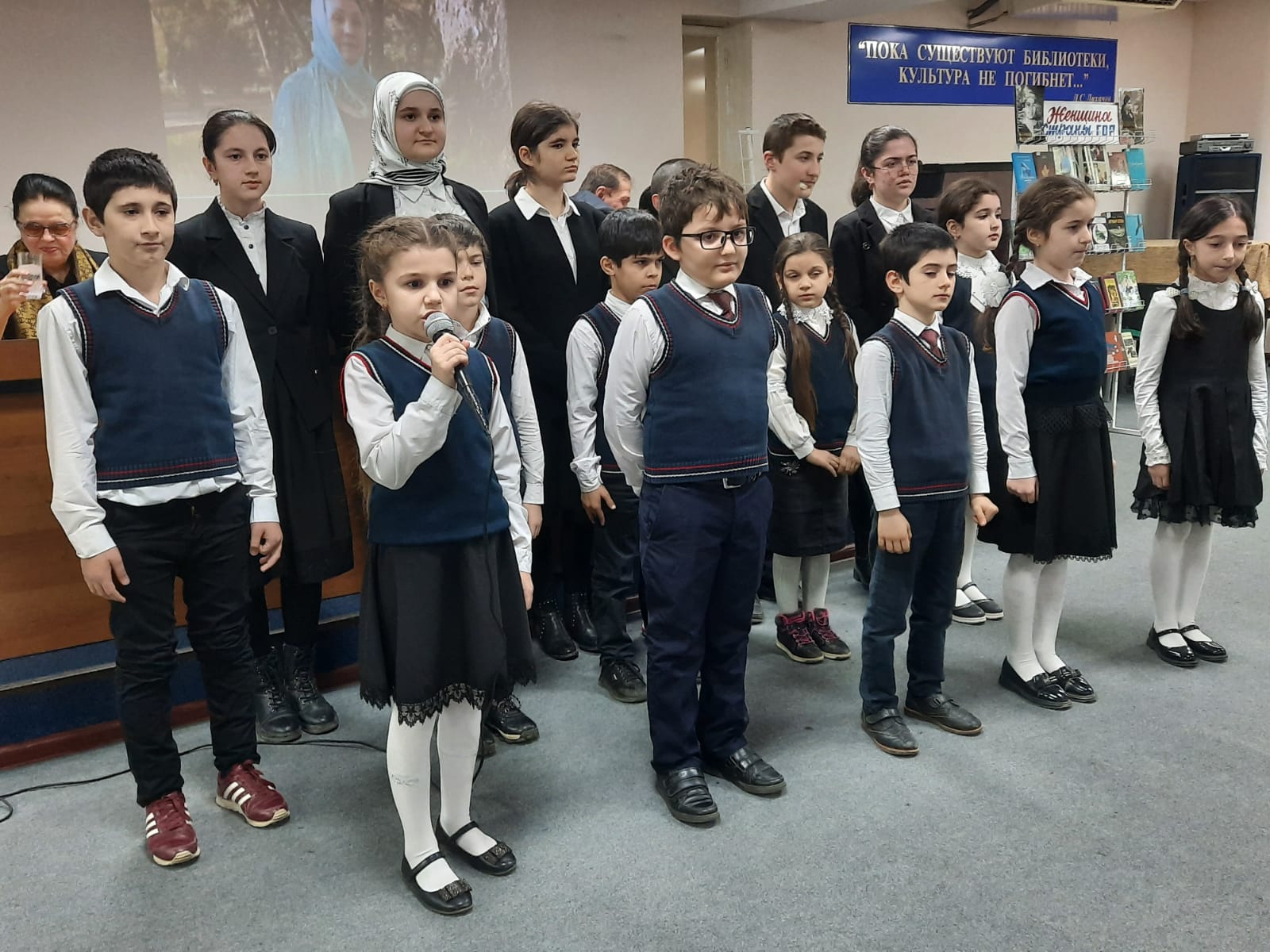 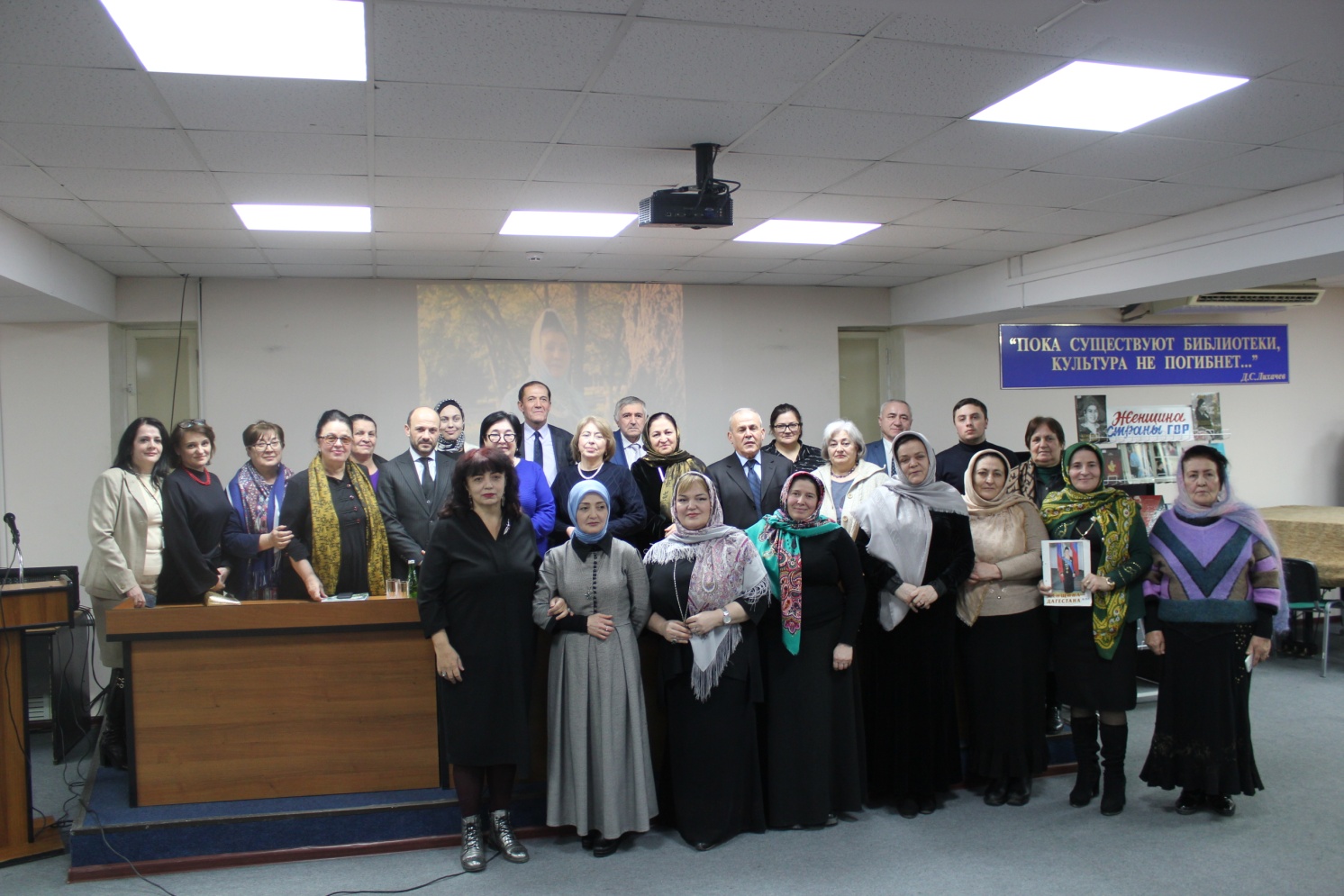 